RaP Šah – petek, 24. 4. 2020 – 6. in 7. šolska uraNajprej tale »problem« (kdor ga bo reševal, bo videl, zakaj sem postavil narekovaje):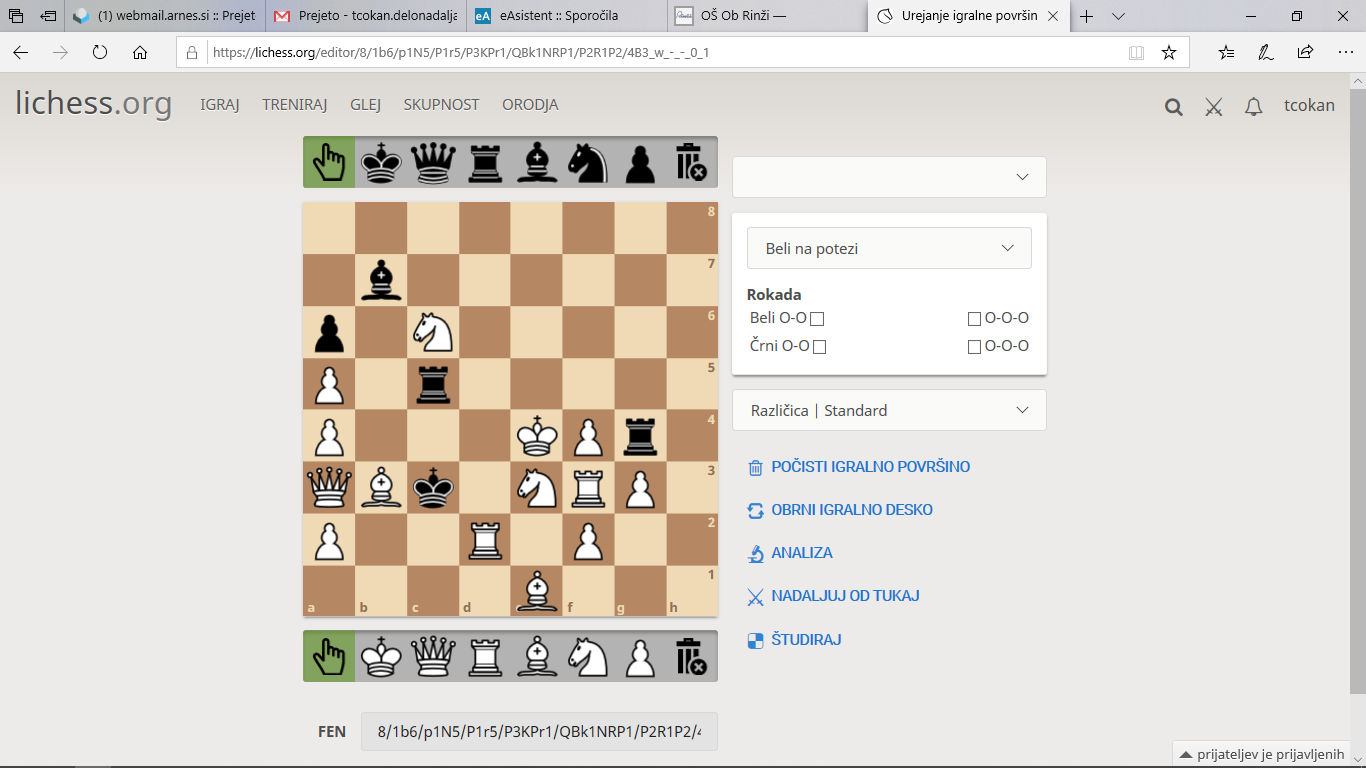 Beli: Ke4, Da3, Td2, Tf3, Lb3, Le1, Sc6, Se3, Pa2, a4, a5, f2, f4, g3 (14);Črni: Kc3, Tc5, Tg4, Lb7, Pa6 (5);Mat v eni potezi (beli na potezi).Vir: Dragoslav Andrić: Šah igra miliona, str. 178.Vsaka izmed 29 možnih potez belega je mat.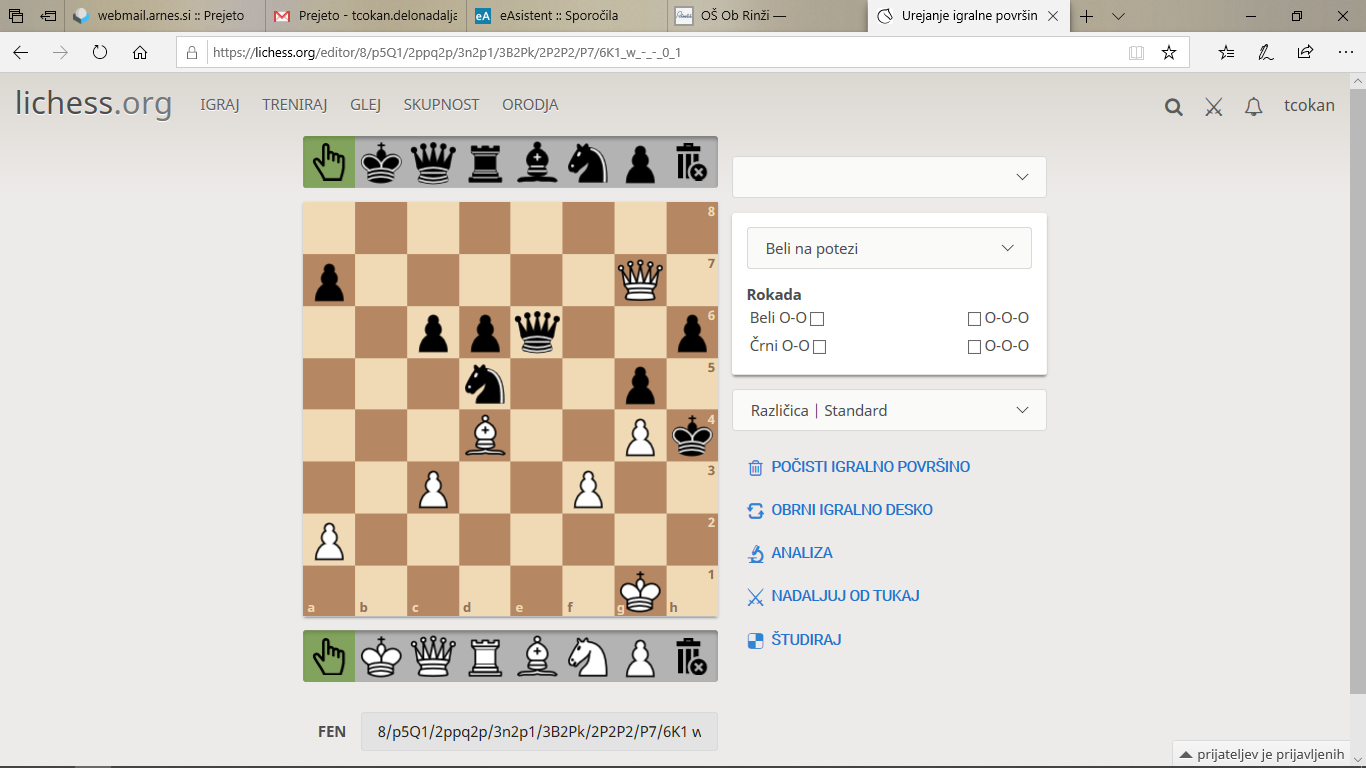 Beli: Kg1, Dg7, Ld4, Pa2, c3, f3, g4 (7);Črni: Kh4, De6, Sd5, Pa7, c6, d6, g5, h6 (8);Beli na potezi zmaga (Schlechter : Meitner, Dunaj, 1899), vir D. AndrićBeli odigra 1. Dxh6!!Po 1. ... Kg3, 2. Dxe6 je partija očitno dobljena za belega.Po 1. ... Dxh6 pa sledi 2. Kh2!! in črni nima nobene obrambe pred Lf2 mat (s puščico nakazana poteza zadrži mat samo za eno potezo, ker lovec preprosto vzame skakača).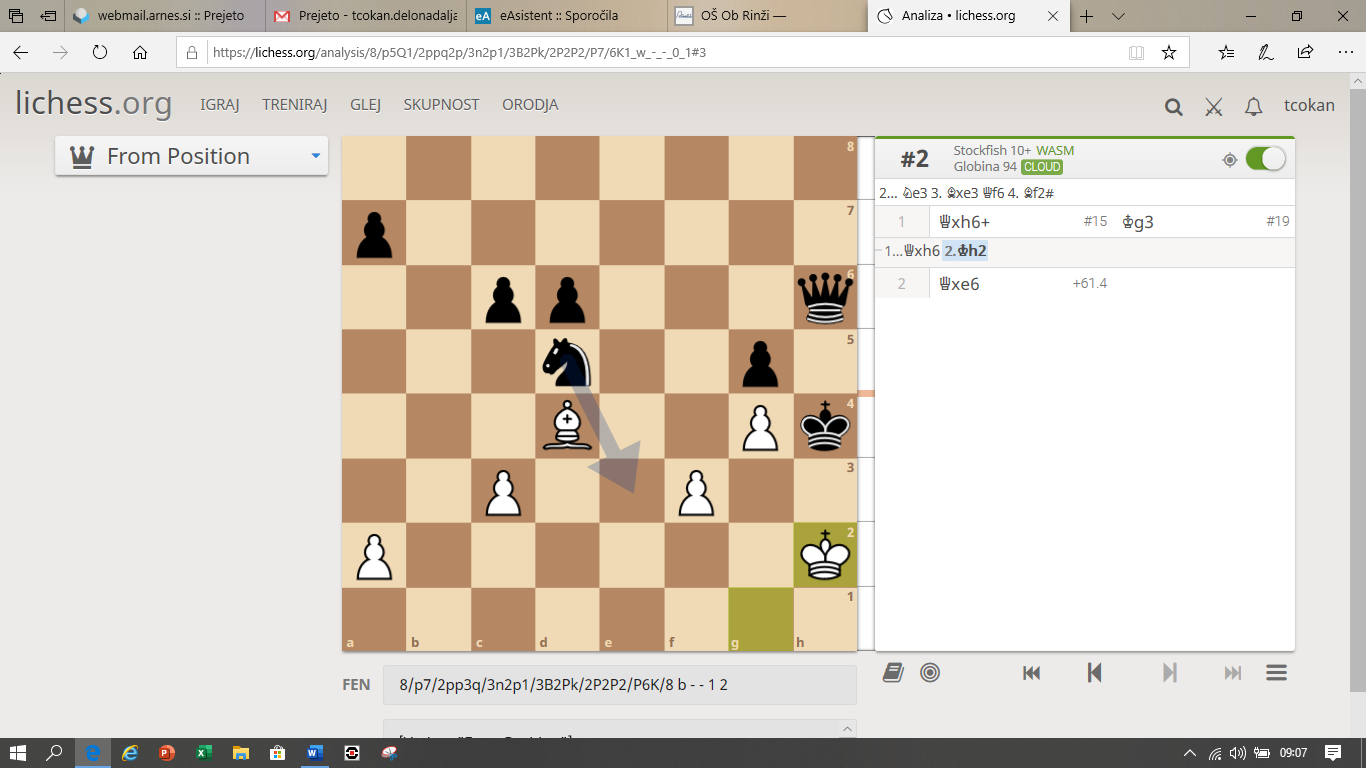 Zdaj pa še pozicija iz ene od »naših« partij, ko igramo po Lichessu. Že sama partija je bila zelo zanimiva, zaključek pa nas opozarja, kako je treba biti vedno previden.(Grišin : Cokan, Lichess, 21. 4. 2020) – diagram spodaj (*)Beli: Kb3, Ta1, Tg3, Ld5, Pa6, b4, d3 (7);Črni: Ka7, Tc2, Tc8, Pb5, e5, g5, g7 (7).Pozicija po odigranih 40 potezah, beli na potezi.(*) Opomba: da ne bi ta objava v gradivu koga prestrašila igrati po Lichessu z menoj – ime igralcev bom objavil samo z dovoljenjem nasprotnika.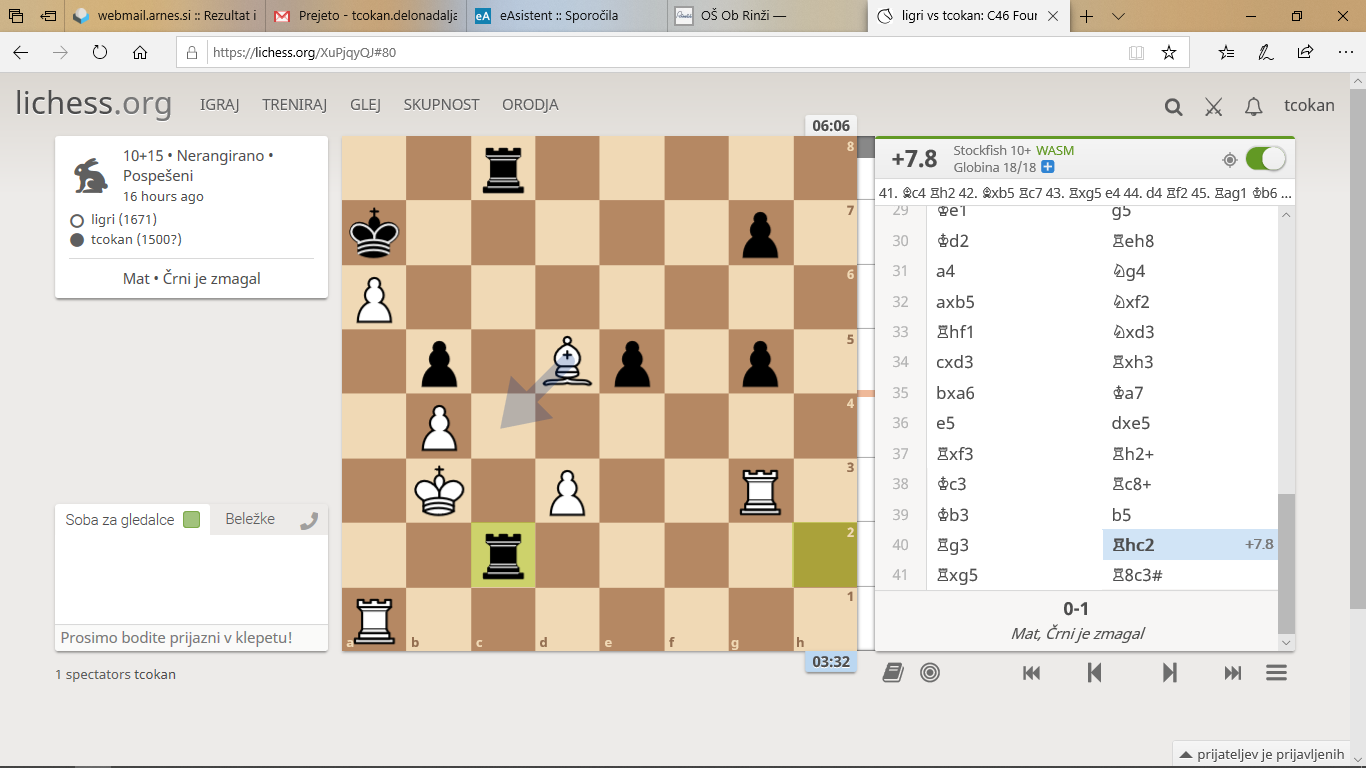 Partija je po 41. Lc4 dobljena za belo, saj na 41. ... bxc4 sledi 42. Kxc2 cxd3, 43. Kxd3 z občutno prednostjo belega.Po 41...T8xc4, 42. dxc4 Txc4, 43.Txg5ali po 41...T2xc4, 42. dxc4 bxc4, 43. Kc3je prav tako beli občutno boljši,pa tudi po 41...Te2, 42. Lxb5 Tcc2, 43. Txg5, je beli še vedno v prednosti,saj po 43. ... Tb2, 44. Ka3 ali Ka4 črni nima večnega šaha.Vendar pa je dovolj samo trenutek nepazljivosti: 41. Txg5? T8c3 mat!Igrajte šah po Lichessu. Sporočite mi, kdo in kdaj bi igral z menoj.